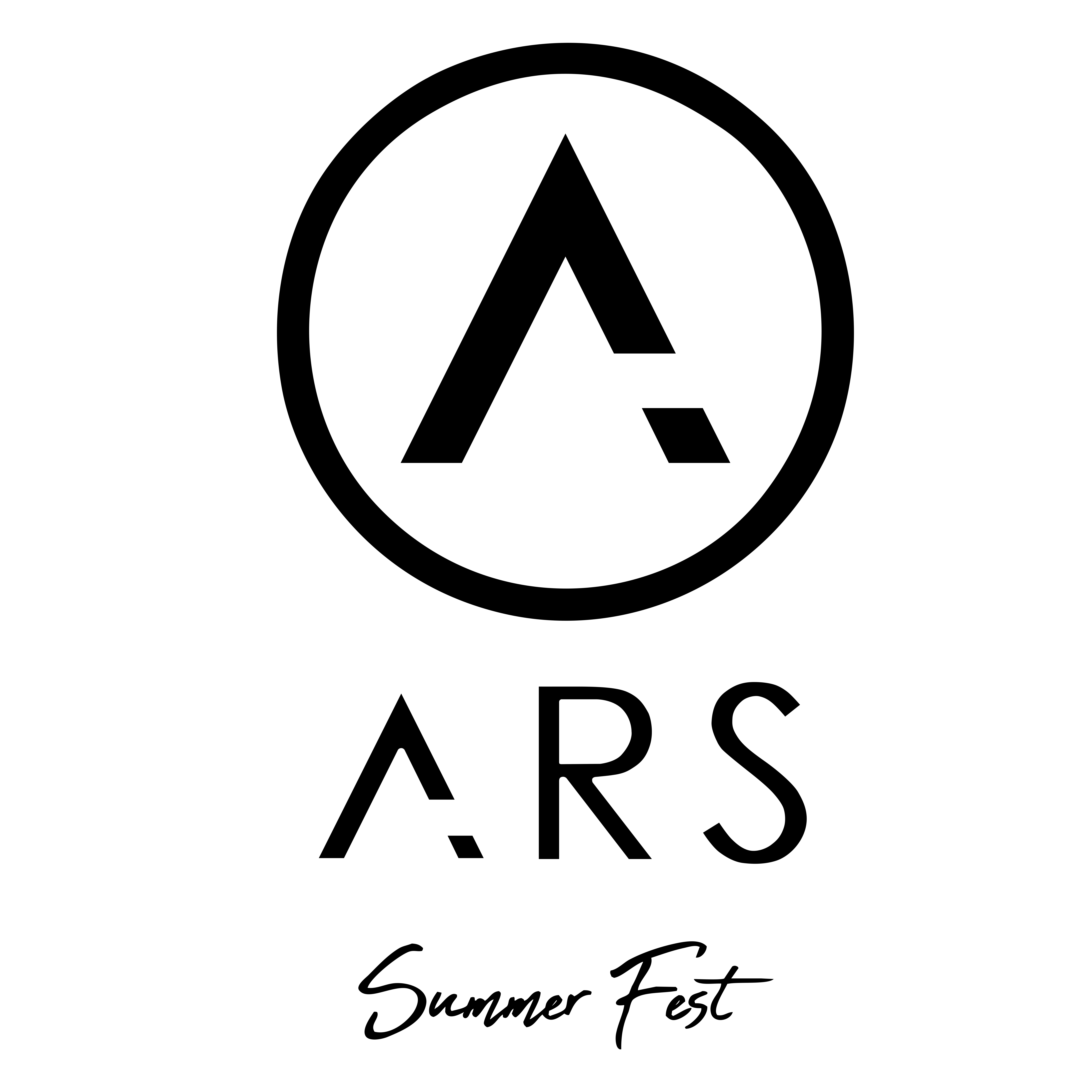 June 30 – July 11, 2020Application form violin, cello, piano, chamber musicA non-refundable registration fee of 60 EUR should be transferred to the following account:*Recipient: VsI „Ars Lituanica“Bank: SwedbankIBAN: LT767300010138285477SWIFT: HABALT22*Please indicate your name, surname and instrument in the field “Purpose of Payment”; *Payment must be made in Euros;*The bank transfer fee to be payed by the applicant. The applications are open from the 10th of February until the 31st of  May, 2020.Attention! If You are planning to qualify for the recital and competition to win "The Lithuania Concert Tour 2021" or apply for the scholarship the deadline to apply is the 20th of April.The payment confirmation of the registration fee (60 EUR) must be sent together with the application.  You will receive a confirmation email in 3 days after Your application. The course fee must be transferred in one week after You receive the confirmation email.EARLY BIRD REGISTRATION: apply by the 20th of April and save the registration fee!**The payment confirmation of the registration fee (60 EUR) must be sent together with the application. Later the registration fee (60 EUR) will be deducted from the course fee. Terms and conditions of participationThe administration reserves the right, should an instructor be prevented from attending, to provide a comparable substitute at its own discretion or to cancel the course. Should a course be completely canceled, all paid fees will be reimbursed to the participants. No other claims will be recognised.DiplomaEach active participant will receive a diploma.Rights of utilisation“Ars Lituanica” and its contractual partners are entitled to produce film-, video-, photo- and audio-recording material about “Ars SummerFest Academy” and its events. Those photos and film-, video- and audio-recording materials, which will only be published within a duration of three (3) minutes, may be published without any restriction regarding time, place or technique and may be recorded on any kind of technical object. It may be duplicated, diffused, rented and broadcasted in radio, television, notably in regard to online and mobile techniques, with any kind of present or future technical procedure. Any commercial utilization is excluded.Cancellation of participationFor written cancellations by the day of the application deadline, the course fee will be refunded; an administrative fee of EUR 60 will, however, be retained. A refund of the course fee for withdrawals after the day of the application deadline is only possible in proven cases of force majeure (e.g. illness, accident, death in the family); the deposit will, however, be retained. Such withdrawal must be effected before the course begins. For later cancellations, the full course fee will be retained.Participants under ageThe parent or legal guardian who concludes the contract for participation at “Ars SummerFest Academy” on behalf of the participant who is under age, declares his or her agreement with the fact that “Ars SummerFest Academy” cannot assume any responsibility for supervising the participant who is under age. This applies in particular to behaviour immediately before the beginning of the master-class/course or at the end of the master-class/course and outside the rooms where the master-class/course is held. Every registration of a participant who is under age requires a signed declaration by the parent or legal guardian to this effect.The parent or legal guardian is responsible for damage caused by the participant who is under age. Furthermore, the parent or legal guardian indemnifies “Ars SummerFest Academy” concerning all claims to compensation which are asserted by the participant who is under age.Course languagesEnglish, German, Lithuanian, Russian and optional languages.By sending this application form I agree with terms and conditions of the “Ars SummerFest Academy” Date ___________                   Name and Surname_________________________Name:Surname:Instrument:Course (instrument and teacher/-s):Course language: Short CV (max. 150 words): Full CV:Recital program (optional)*:(please indicate composer, piece, opus, number, movements, length):e.g.: J. Brahms Sonata For Violin And Piano No. 3 In D Minor Op.108                   I. Allegro                 II. Adagio                III. Un Poco Presto E Con Sentimento                 IV. Presto Agitato                                                                     ~22 minDEMO video (YouTube link)*:*If You want to qualify for the Prize "Lithuania Concert Tour 2021” or to apply for scholarship, You need to prepare a recital program (max. 40 min.) for the Festival - Summer Academy concert and provide a demo video on Youtube (pieces of Your choice). The recital program should include pieces, which are originally written for Your instrument solo or chamber music with piano (please note, that concertos with piano accompaniment will not be accepted for the recital program).Program for the masterclasses (can be the same as recital program):Would you like to apply for following workshop:Chamber music yes / no*We can assign You with other participants for chamber music groups. Do You have any preferences? (Trio, string quartet, quintet) Host family*Would you like to be hosted free of charge in a host family? yes / no*Free hosting in host families is guaranteed for EARLY BIRD applicationsAccommodationWould you like to share a room with other participant? yes / noIf yes, please indicate, which type of accommodation do you prefer (apartment, hotel):